 COUNTY COUNCIL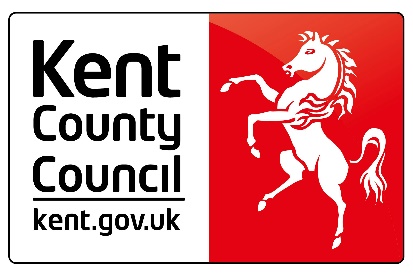 SOCIAL CARE, HEALTH AND WELLBEINGSERVICE USERS ADVICE NOTE No 11HALF STEPSThis advice note is designed to assist service users / carers who are planning purchase or build of a half step.IntroductionThe purpose of a half step is to reduce the height of an existing step, thereby reducing risk and effort.Portable half steps are available for indoor use (ie in a bathroom) or use by a doorway (internal or external).      **See SUAN no 1. National & County Retail OutletsWooden Half Steps can be made to fit the doorway. For safe use these should be fixed to the ground. If the half step is in front of a door which opens outwards, the platform size will need to be increased and a grab rail may be required.Ensure the surface of a half step is both level and slip resistant.Half Step used with mobility equipmentFor safety reasons the depth of the half step should be large enough to enable you to stand firmly on it with any mobility equipment. ( minimum depth 39.5” / 1mtre) MeasurementsHeight – a half step should be approximately half the height of the existing step.Width – ideally the half step should be as wide as the existing step.Depth – for an ambulant person without mobility equipment, the depth should measure 1½ times their foot length.Considerations If the half step is only used occasionally in a particular position – ensure surface under it is even, again to maintain confidence and safety of user. If the half step is wooden and is to be left in situ on a permanent basis, it is preferable to fix it securely to maintain confidence and safety of user.Space availableFixed half steps cannot be placed onto a public highwayWhen building a half step make sure you do not block inspection covers, drains or others’ rights of way Check that you do not hinder access to other facilities, such as dustbins or side entrances.LightingEnsure that there is adequate lighting at all times. If necessary fit motion sensor lighting for night time use.If vision is at all impaired, define edges of step by painting a 50mm strip around the perimeter of the half step tread – in yellow or white.Possible need for railsA grab rail may be needed by the door or, if a deep half step is provided for use with a walking frame or multiple half steps are required then a galvanised rail may be necessary.	** refer to Service User Advice Notes 9 and 10.DurabilityIf a wooden half step is used externally the general life expectancy of it is between 2-5 years when maintained regularly.  The condition of the half step should be closely monitored.Kent Social Care, Health and Wellbeing CANNOT ACCEPT responsibility for any equipment purchased from private companies. Additional information may be found at 